PE Medium Term Planning – Willow & Oak Class. Cycle 1Autumn 1Autumn2Spring 1Spring 2Summer 1Summer 2Lesson 1Underarm throwSwimmingGymnasticsHealth related fitnessTrust/ trailsDodgeballCharacter ValuesDetermination, concentrationSelf–belief, determinationSelf- BeliefConcentrationWillingness, perseverance, learn from mistakesTrust, communication,  self- discipline Self – discipline, respectAims of UnitTo demonstrate an underarm throw with some accuracy.To show a side gallop.To demonstrate an underarm throw with some accuracy at different targets.To demonstrate a simple tactic in a game.To show two simple tactics in a game.Base line all pupils using the Swim England Guidance. 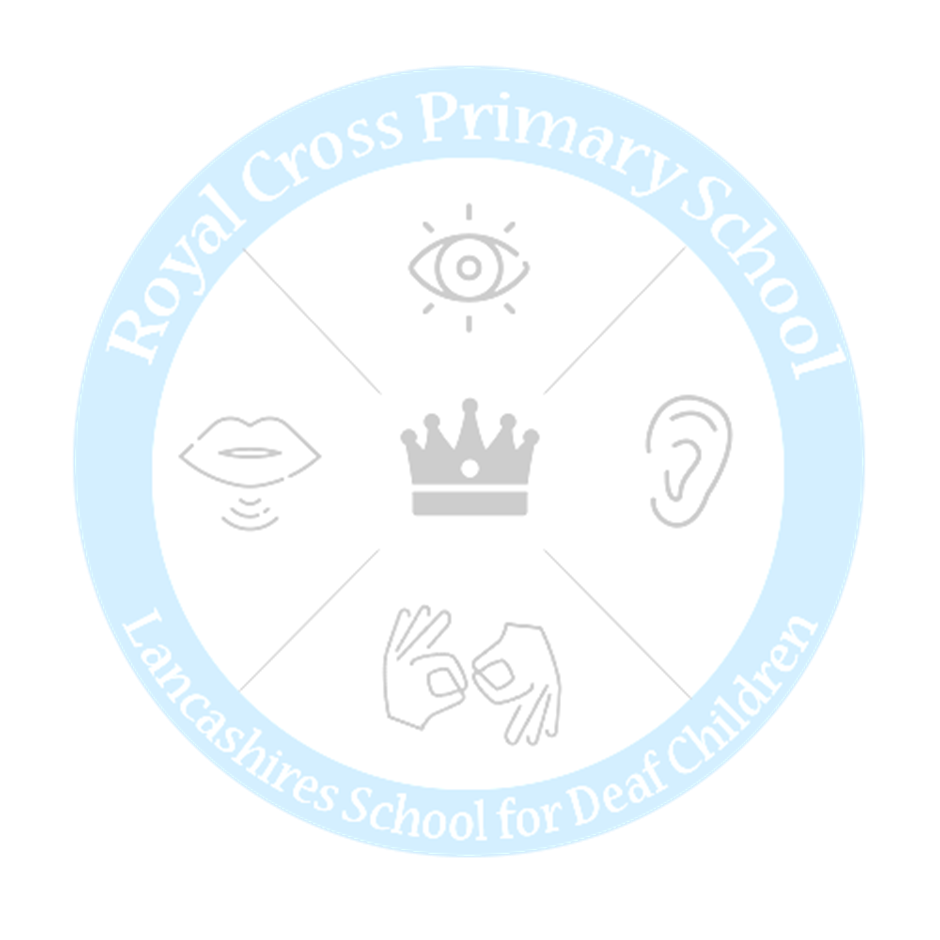 Willow Class start at phase one school swimming and guidance.Oak class same as above but CH to start at phase two and EC to start  at phase 6. Follow Lancashire PE app lesson plans.To demonstrate a travel and pencil rollTo show a jump 2 feet to 2 feet with a straight shapeTo demonstrate travelling actions i.e. frog & bunny hop.To show an egg rollTo show a jump 2 feet to 2 feet with a tuck shape.To demonstrate travelling actions To show a travel and roll with a shapeTo jump 2 feet to 2 feet with a wide shapeTo apply the skills of travelling, rolling, jumping into a sequence.To recognise different fitness components that help maintain good health.To develop the fitness component of balance.To develop the fitness components of speed and agility.To develop the fitness components of co-ordination and power.Recognise different fitness components that help maintain good health.To demonstrate with a partner how to solve trust challenges.Can work with others to complete a journey within the school grounds.To know how to use a control card.To navigate safely to each control site.To show how to keep a map “set" or “orientated”.To know some of the symbols on a orienteering map.To demonstrate throwing a ball at a target using a one handed pass.To demonstrate throwing a ball at a target using a one handed pass.To demonstrate throwing a ball at a target using a one handed throw with accuracy in a game situation.To demonstrate throwing a ball at a target using a one handed throw with accuracy in a game situation.To demonstrate throwing a ball at a target using a one handed throw with accuracy in a game situation.Lesson 2TennisArcheryMulti SkillsJudoTennis & ArcheryMulti skills & JudoCharacter ValuesConfidence,Self - assuranceConcentration,confidenceCommunication, thinkingSelf – respect,trustAims Of UnitHelp children develop coordination, speed, agility, leg strength, and flexibility.Improve a child’s bone strength, muscle growth and bone density.Children who play sports tend to have stronger immune systems.Help children master other activities off the court by improving physical strength, flexibility, balance, and fine motor-skills.Teach children discipline, problem solving skills, good sportsmanship, and ethics.Tennis fosters social skills and teaches children about the importance of teamwork and communication.Follow basic safety procedures involved in handling and using archery equipment. Demonstrate proper shooting stance, nocking, aiming, and arrow release techniques. Develop the basic skills necessary to enjoy archery as a sport.catchingthrowingtravellingstabilityrecap how to hold each bat correctly and will develop their striking skills from hitting a stationary ball to one that has been thrown or rolled by a partner. Learn how to use simple tactics in tennis and cricket and provides opportunities for them to try these in small-sided games.move at different speeds, along different pathways, jump a height, jump in different ways or perform a jumping sequence.To demonstrate Improves children’s focus, develops positive attitudes about sports in general, and increases self-esteem, self-discipline, self-respect, and courtesy toward others.Demonstrate healthy and strong muscles early on, improving their cardio.Increase a child’s concentration.Revisit and consolidate previous knowledge and skills.Revisit and consolidate previous knowledge and skills.